GUÍA DE CIENCIAS NATURALES         ¿Qué necesito saber?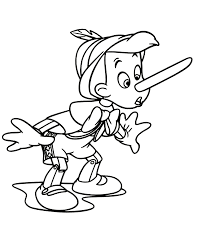 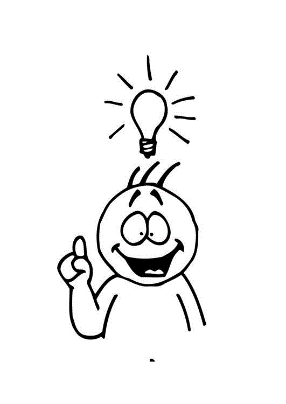 Necesito que leas muy bien cada instrucción y contestes muy tranquilo las preguntas.Si te arrepientes de alguna respuesta, borra y corrigeMarca la alternativa correcta. Recuerda que solo puedes una sola alternativa por cada pregunta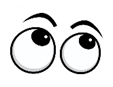 Nombre:Curso: 6°A   Fecha: semana N° 30¿QUÉ APRENDEREMOS?¿QUÉ APRENDEREMOS?¿QUÉ APRENDEREMOS?Objetivo (s): OA 11Identificar los recursos naturales energéticos en no renovables y renovables. Valorar el proceso de desarrollo afectivo que aprecia de sí mismo y los demás.Objetivo (s): OA 11Identificar los recursos naturales energéticos en no renovables y renovables. Valorar el proceso de desarrollo afectivo que aprecia de sí mismo y los demás.Objetivo (s): OA 11Identificar los recursos naturales energéticos en no renovables y renovables. Valorar el proceso de desarrollo afectivo que aprecia de sí mismo y los demás.Contenidos: Recursos naturalesContenidos: Recursos naturalesContenidos: Recursos naturalesHabilidad: IdentificarHabilidad: IdentificarHabilidad: Identificar1.- Los recursos renovables son aquellos que:a.- Se pueden regenerar continuamenteb.- Se encuentran solamente en ríos y lagosc.- Son limitados2.- Los recursos naturales se pueden extinguir cuandoa.- Son usados para elaborar otros productosb.- Están a muy bajo precioc.- Se altera o interrumpe su ciclo de renovación.3.- El petróleo es un recurso naturala.- Inagotable b.- Renovablec.- No renovable4.- Entre los recursos naturales que predominan en la zona norte de nuestro país, encontramos los mineros. De estos el más importante es.a.- Cobreb.- Uranio c.- Plata5.- Una de las actividades productivas es la ganadería esta es predominante en la zona austral, la que se caracteriza por desarrollar la crianza de:a.- Porcinosb.- Ovinosc.- Vacunos6.- ¿Cuál es el recurso forestal que mayoritariamente se explota en la zona central de nuestro país?a.- Pinob.- Alercec.- Tamarugal7.- ¿Cuál de los recursos naturales son extraídos desde el subsuelo? a.- Tomateb.- Papac.- Petróleo8.- Los recursos naturales son la materia prima que los hombres utilizan para.a.- Satisfacer necesidadesb.- Para realizar un trabajoc.- Para utilizar diferentes maquinarias.